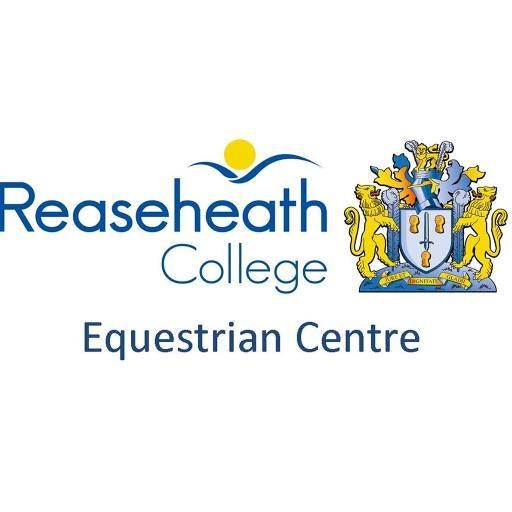 Covid – 19 Health Screen QuestionnaireDate: Sunday 2nd MayName:…………………………………………………………………………………………..Address:………………………………………………………………………………………..               ……………………………………………………………………………………......Contact Number: …………………………………………………………………………..Email: …………………………………………………………………………………………….Do you have a high temperature?  Yes / NoDo you have a new, continuous cough?  Yes / NoDo you have a loss of, or change to, your sense of smell or taste? Yes / NoDoes anyone in your household have a high temperature? Yes / NoDoes anyone in your household have a new, continuous cough?Yes / NoDoes anyone in your household have a loss of, or change to, your sense of smell or taste?  Yes / NoHave you been in contact with anyone who has tested positive for Covid-19 in the last 3 weeks?  Yes / No Signature:………………………………………………………………………………………….